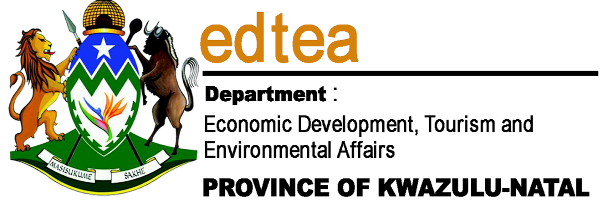 CONSENT FROM THE landowner or person in control of the land on which the activity is to be undertakenIn terms of the requirements of sub-regulation 39(1) of the Environmental Impact Assessment Regulations, 2014 (if the applicant is not the owner or person in control of the land on which the activity is to be undertaken)Kindly note that:This document should be attached as an appendix to:The application form for Environmental Authorization in terms of the National Environmental Management Act, 1998 (Act No. 107 of 1998).DETAILS OF APPLICANTDETAILS OF LANDOWNER OR PERSON IN CONTROL OF THE LAND(where the applicant is not the landowner or person in control of the land)PROJECT DETAILS AND ACTIVITIES APPLIED FORPROPERTY DESCRIPTIONCONSENT FROM LANDOWNER OR PERSON IN CONTROL OF THE LAND TO UNDERTAKE THE ACTIVITY/IESI, ____________________________________________________, declare that, I:-Am the landowner or person in control of the property described in Section 4 of this document; andThat I hereby give consent to the applicant __________________________________________ as described in section 1 of this document to undertake the activity/ies as described in section 3 of this document on the property described in section 4.Signature of the landowner or person in control of the landDateProject applicant:Trading name (if any):Contact person:Physical address:Postal address:Postal code:Cell:Telephone:Fax:E-mail:Landowner or person in control of the land:Contact person:Postal address:Postal code:Cell:Telephone:Fax:E-mail:Project title:Activities applied for:Describe each listed activity in Listing Notices 1, 2 or 3 (GNR 983 -985, 04 December 2014) which is being applied for as per the project description:Activities applied for:Describe each listed activity in Listing Notices 1, 2 or 3 (GNR 983 -985, 04 December 2014) which is being applied for as per the project description:Activities applied for:Describe each listed activity in Listing Notices 1, 2 or 3 (GNR 983 -985, 04 December 2014) which is being applied for as per the project description:Indicate the number and date of the relevant notice:Activity No (s) (in terms of the relevant notice) :Describe each listed activity:Property description: (Farm name, portion etc.) Where a large number of properties are involved (e.g. linear activities), please attach a full list to this application. Town(s) or district(s):Physical (street) address of project: